22. října 2020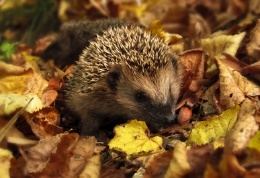 Moji milí prvňáčci,všem vám posílám obrovskou pochvalu za to, jak krásně umíte číst slabiky. Skoro jsem spadla ze židle, když jsem slyšela, jak perfektně vám to jde! Jakmile se vrátíme do školy, určitě si zasloužíte jedničku. Zítřejší volání budeme mít zaměřené na matematiku, proto je potřeba abyste u sebe měli: Živé počítání a ostrouhanou tužku. Úkoly pro dnešní den jsou:ČESKÝ JAZYKPrvní psaní:Nalistujte si stranu 31 a prosím dokončete všechny řádky na stránce. Při online výuce nastal trošku zmatek ohledně toho, jaký zrovna děláme řádek, tak si to každý samostatně svým tempem dokončete.MATEMATIKAŽivé počítání:	Nalistujte si stranu 28. Podívejte se na cvičení 2 (označeno symbolem lupy). Na obrázcích je nějaké nádobí. Umíte toto nádobí pojmenovat?Na prvním obrázku vidíte 1 celý hrníček a 1 rozbitý hrníček. Hrníčky tam tedy byly celkem 2. Jeden se ale rozbil a musíme ho tedy odečíst. Kdybychom to chtěli říct jako příklad, bude to: 2 – 1. Kolik celých hrníčků nám tedy zbylo? Jeden. Příkladem bychom to řekli jako: 2 – 1 = 1
Tímto způsobem čtěte všechny příklady a pastelkou vybarvěte výsledky.	Podívejte se na cvičení 3 (označeno symbolem tužky). Podle obrázků se pokuste číst příklady a doplnit je čísly. (Příklad: Na prvním obrázku jsou 3 žluté čtverečky. Vidím, že dva z nich byly přeškrtnuty. Řeknu tedy příklad 3 – 2. Kolik by zbylo čtverečků? Jeden. Celý příklad tedy bude znít: 3 – 2 = 1.) Tímto způsobem doplňte všechny příklady. 	Dále přikládám odkaz na trénování názorného sčítání:https://skolakov.eu/matematika/1-trida/scitani-a-odcitani-do-5/sklizime-zeleninu/priklady.htmlPřeji hezký den a zítra na viděnou!
Mgr. Machálková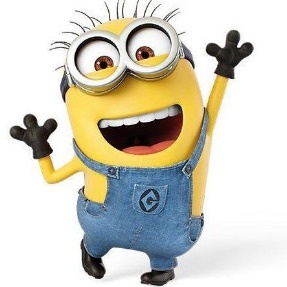 